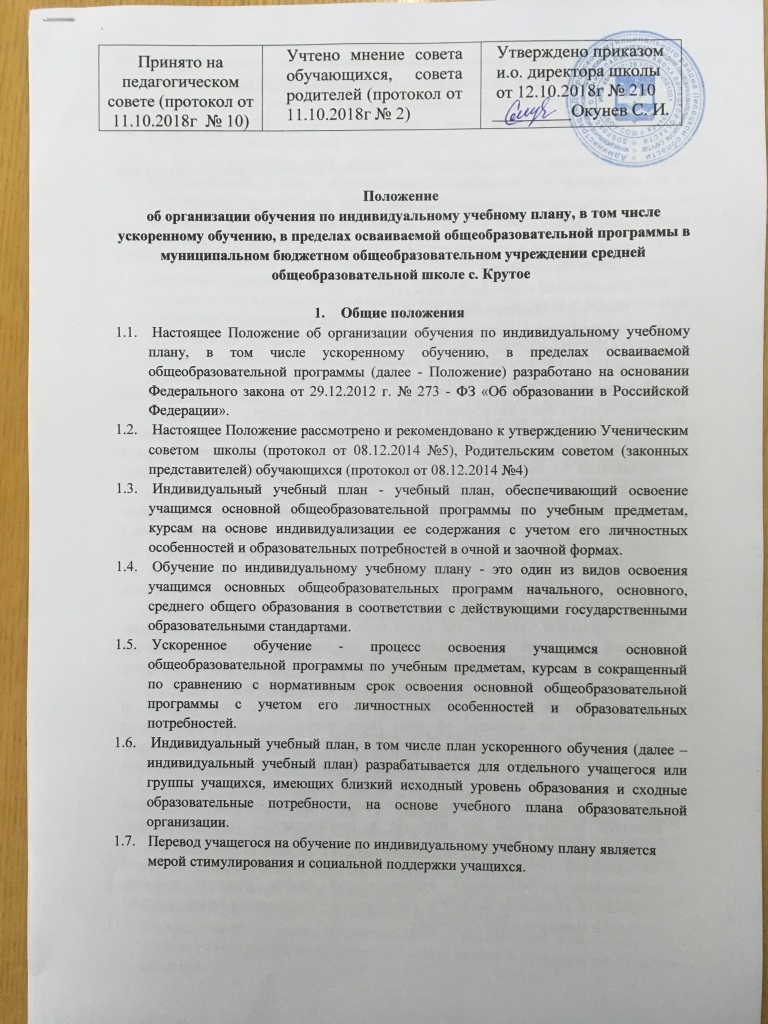 Организация обучения учащихся по индивидуальномуучебному плану Обучение по индивидуальному учебному плану может быть организовано для учащихся, имеющих: высокую степень успешности в	освоении основных общеобразовательных программ; незаурядные (выдающиеся) способности в спортивной и творческой деятельности; академическую задолженность, не	ликвидированную в установленные сроки с момента образования; ограниченные возможности здоровья; устойчивую дезадаптацию к школе; неспособность к усвоению основных общеобразовательных программ в условиях детского коллектива; др. Основанием для перевода учащихся на обучение по индивидуальному учебному плану является заявление родителей (законных представителей). Заявление на обучение по индивидуальному учебному плану подается родителями (законными представителями)	учащегося руководителю образовательной организации не позднее, чем за месяц до начала обучения по данному виду освоения образовательной программы. Заявление на обучение по индивидуальному учебному плану учащегося, имеющего академическую задолженность, не ликвидировавшего ее в установленные сроки с момента образования, подается родителями (законными представителями) до начала учебного года руководителю образовательной организации. Образовательная организация в течение 10 дней со дня подачи заявления разрабатывает индивидуальный учебный план по установленной форме. Индивидуальный учебный план может быть составлен на четверть, полугодие, учебный год, иной срок, указанный в заявлении родителями (законными представителями), или до конца окончания нормативного срока освоения основной общеобразовательной программы по учебным предметам, курсам. Индивидуальный учебный план определяет перечень, трудоемкость и распределение по периодам обучения (если индивидуальный учебный план рассчитан более чем на один год) учебных предметов, курсов, дисциплин, иных видов учебной деятельности, а так же формы промежуточной аттестации учащегося. Индивидуальный учебный план в обязательном порядке должен включать учебные предметы обязательные для изучения в соответствии с государственными образовательными стандартами. На основании составленного индивидуального учебного плана образовательной организацией разрабатывается индивидуальный график учебного процесса, составляется расписание занятий и консультаций, определяются сроки текущего контроля и промежуточной аттестации.Знания учащихся, осваивающих учебные предметы, курсы, преподаваемые в образовательной организации, но не включенные в учебный план класса, в который зачислен ученик, оцениваются по учебным периодам (четвертям, полугодиям). Во время проведения консультаций учителю предоставляется возможность выставления отметок в рамках текущего контроля. С учетом образовательных запросов учащегося и его родителей (законных представителей), а также индивидуальных способностей учащегося обучение по индивидуальному учебному плану может быть организовано путем сочетания свободного посещения классно-урочных занятий с самостоятельным изучением отдельных курсов и тем. Индивидуальный учебный план, индивидуальный график учебного процесса, расписание занятий и консультаций, сроки и формы текущего контроля и промежуточной аттестации подлежат согласованию с учащимся и его родителями (законными представителями). При освоении основной общеобразовательной программы по учебным предметам, курсам в соответствии с индивидуальным учебным планом могут использоваться различные образовательные технологии, в том числе дистанционные. Обучение учащихся по индивидуальному учебному плану может быть организовано в рамках сетевой формы: при освоении учащимися основной общеобразовательной программы по учебным предметам, курсам могут участвовать организации культуры, физкультурно-спортивные и иные организации, обладающие ресурсами, необходимыми для осуществления обучения, проведения практических и лабораторных занятий и осуществления иных видов учебной деятельности. Текущий контроль выполнения учебного плана осуществляется педагогом-предметником. Результаты текущего контроля фиксируются в классном журнале. Определение уровня освоения основной общеобразовательной программы по учебным предметам, курсам учащимся, обучающемуся по индивидуальному учебному плану, проводится в рамках промежуточной аттестации в соответствии с нормативным локальным актом. Освоение образовательной программы начального общего, основного общего, среднего общего образования по индивидуальному учебному плану может предусматривать уменьшение нормативного срока освоения за счет ускоренного обучения.Освоение образовательной программы начального общего, основного общего, среднего общего образования по индивидуальному учебному плану для учащихся с ограниченными возможностями здоровья, а также для учащихся, имеющих устойчивую дезадаптацию к школе и неспособность к усвоению основных общеобразовательных программ в условиях детского коллектива, может предусматривать увеличение нормативного срока освоения с учетом особенностей психофизического развития и индивидуальных возможностей детей (в соответствии с рекомендациями психолого-медико-педагогической комиссии).Перевод на обучение по индивидуальному учебному плану осуществляется на основании заявления родителей (законных представителей).2.19. Индивидуальный учебный план разрабатывается заместителем директора по УВР, принимается решением педагогического совета школы и утверждается приказом директора.2.19. Индивидуальный учебный план оформляется в 2-х экземплярах, один из которых хранится в образовательной организации, другой выдается на руки учащемуся и его родителям (законным представителям). В образовательной организации ведется журнал регистрации учащихся, осваивающих основные общеобразовательные программы по индивидуальному учебному плану, в котором фиксируются: фамилия, имя, отчество родителя (законного представителя); дата подачи заявления; фамилия, имя учащегося, класс; дата выдачи индивидуального учебного плана; подпись родителей учащегося, подтверждающая подачу заявления и получение им индивидуального учебного плана.3. Правовое положение участников образовательных отношений3.1. Участники образовательных отношений пользуются всеми правами, предусмотренными Федеральным законом от 29.12.2012 г. № 273-ФЗ «Об образовании в Российской Федерации».3.2.   Учащиеся, обучающиеся по индивидуальным учебным планам, обязаны: добросовестно выполнять индивидуальный учебный план; своевременно проходить контрольные мероприятия, выполнять лабораторные и практические работы, предусмотренные индивидуальным календарным учебным графиком, в том числе промежуточную аттестацию.3.3. Образовательная организация, организующая обучение учащихся по индивидуальным учебным планам обязана: разработать и утвердить в установленные сроки индивидуальный учебный план, обеспечивающий освоение учащимся основной общеобразовательной программы по учебным предметам, курсам на основе индивидуализации ее содержания с учетом его личностных особенностей и образовательных потребностей; обеспечить своевременный подбор педагогов, которые будут осуществлять обучение учащегося по индивидуальному учебному плану; контролировать своевременность и качество проведения занятий, консультаций с учащимся, обучающимся по индивидуальному учебному плану;осуществлять учет освоения основной общеобразовательной программы по учебным предметам, курсам учащимся, обучающемуся по индивидуальному учебному плану, в специальном журнале.3.4. Решение о прекращении обучения учащегося по индивидуальному учебному плану может быть принято: на основании заявления родителей (законных представителей) учащегося; по неудовлетворительным результатам текущего контроля и промежуточной аттестации.3.5. В случае прекращения обучения по индивидуальному учебному плану учащийся продолжает освоение основной общеобразовательной программы в соответствии с учебным планом класса, в котором он обучался до перехода на обучение по индивидуальному учебному плану.